МУНИЦИПАЛЬНОЕ БЮДЖЕТНОЕ ОБРАЗОВАТЕЛЬНОЕ УЧРЕЖДЕНИЕ «СРЕДНЯЯ ОБРАЗОВАТЕЛЬНАЯ ШКОЛА  №35»«РОССИЯ - РОДИНА МОЯ!»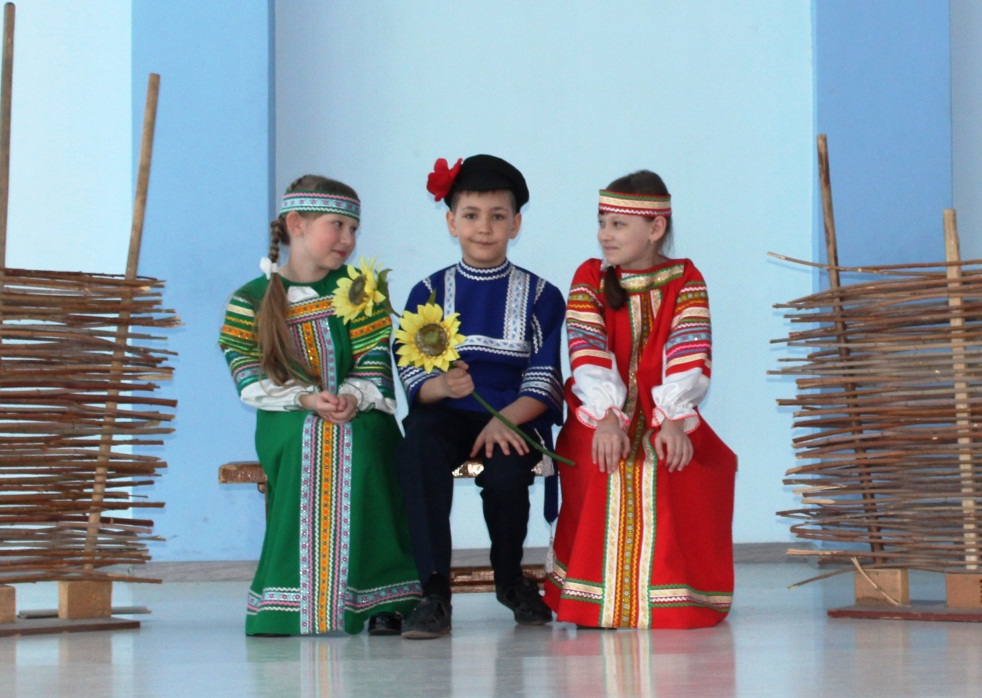 СЦЕНАРИЙ ВНЕКЛАССНОГО МЕРОПРИЯТИЯ ДЛЯ УЧАЩИХСЯ 3-Х КЛАССОВСоставители:Мечева Л.В., Киреенко Е.Н., преподаватели по классу музыки2019г.Введение Жизнь народа немыслима без фольклора, традиционных праздников, обрядов, национальных костюмов, предметов прикладного искусства. Этот сценарий адаптирован для учеников 3 класса средней образовательной школы. По программе ФГОС предмета «Музыка» отводиться 8 часов по теме: «Широка страна, моя родная». За это время дети должны познакомиться с творчеством народов России. Сформировать знания о музыкальном и поэтическом фольклоре, национальных инструментах, национальной одежде.  Очень часто, этого времени бывает не достаточно. Для освоения такого большого объёма материала, мы, в свою очередь, предлагаем сценарий праздника «Россия – Родина моя», который поможет детям с интересом познакомиться более близко с песнями, танцевальным фольклорным материалом, узнать новые пословицы, поговорки. Для того, чтобы в этот познавательный процесс вовлечь и заинтересовать родителей, каждому классу, было предложено подготовить дома для конкурса пословицы и поговорки, изготовить  игрушку «Куклу»  в народном стиле. Перед праздником была организована  выставка. 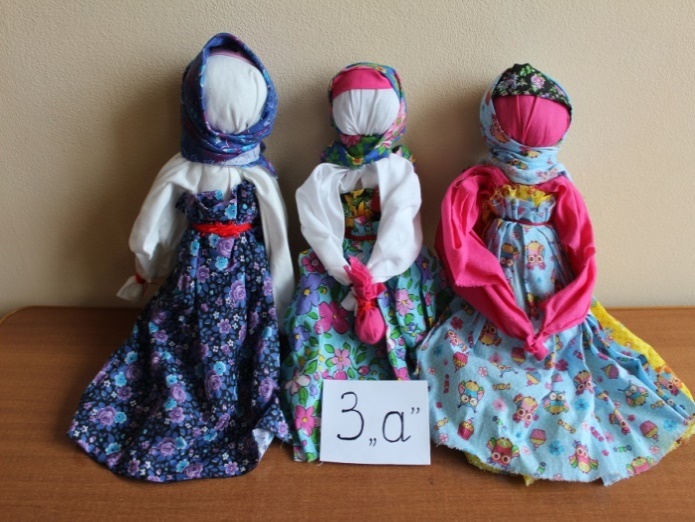 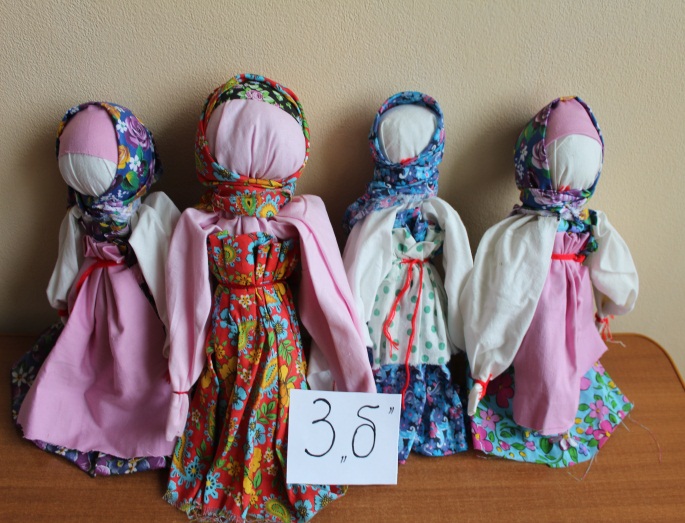 Сценарий праздника «Россия – Родина моя»Василиса: Здравствуйте, люди добрые, красны девицы и добры молодцы! Приглашаем вас на праздник наш, чайку откушать, да песен послушать. Человек не может жить в настоящем, не зная своих корней. История русской культуры имеет очень далёкие истоки. Народ наш всегда славился взаимовыручкой и смекалкой. Всем миром на тушение пожара бросались, убогим и сиротам помогали, подати платили всем миром, всем миром и праздники проводили, и песни слагали, и хороводы водили. 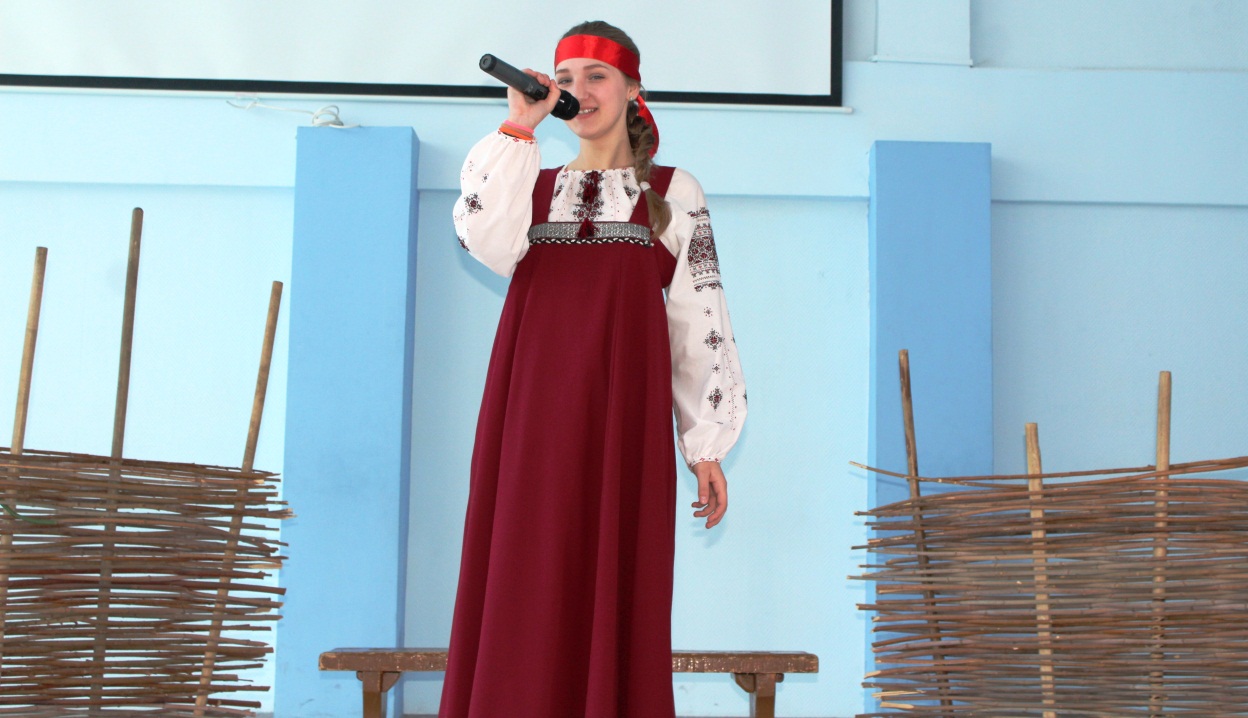 ВасилисаИ сегодня наш праздник мы начинаем с песни:Песня русская – русская душа!До чего ты песня, наша хороша!От рождения самого до последних днейМы с тобою, песня – друга нет верней!(На сцену приглашает учащихся 3 класса «А», песня «Матушка - Россия»)Василиса: В старину говорили: «Кто с песней живёт, того кручина неймёт», «Как живётся, так и поётся», «Где песни, там и молодость».  Ребята, песня сопровождала русского человека всегда и везде. От рождения и до смерти, в горе и в радости, в праздники и в будни. Любили наши люди посоперничать в потехах и забавах, переброситься частушкой.Кто сложил для нас частушки,Кто их право сочинил?Ты теперь,поди,узнай-ка,Где он был и где он жил.Ты живи,частушка,всяко,Под баян и под струнуТретий «Б» друзья,однако,Спеть частушечки прошу.(Ребята проходят на сцену, исполняют частушки)Хорошо пропели песни,Милые подружки.Только что за посиделкиБез нашей частушки?Баяниста Петю яДавно заприметила.Играет он старательно,И моргает замечательно.Ох, и звонки планочкиУ твоей тальяночки.Ты играй, играй звончей,Чтобы стало веселей.  Ой, пол провались,Потолок обвалисьНа доске останусьС милым не расстанусь.Я приду с гармошечкойПод твоё окошечко.Поглядим, гармошечка,Откроется ль окошечко.На гулянку собиралась,Маменька ругалась.Папенька сидел, как пень,Ему ругаться было лень.Замечательно поёшь,Трелью заливаешься.Только сердце не обманешь -Всё равно расстанемся.То-то славны посиделки,Больно нравятся они.Время делу и безделкиПоскорее приходи.Василиса: Славные частушки ребята пропели, поблагодарим их. А сейчас пришло время показать свои уменья и знания. Мы с вами ребята проведём конкурс пословиц и поговорок. Из каждого класса на сцену, я приглашаю по 1 ученику. (Проводит конкурс пословиц)Василиса: Молодцы, ребята! А теперь можно и сплясать. Засиделись наши ноги,Надо их размять немного,Раздайся народ,К тебе пляска идёт.Словно радуга живая,В ярких красках расцвела,Огневая,вихревая,Пляска русская пошла.(Танец  «Калинка»)Василиса:Спасибо,красны девицы,за танец ваш зажигательный.(На сцене ученики 3 «Г» класса.Дети читают стихотворения)Песня русская в берёзах,Песня русская в хлебах –На покосах, на морозах,На санях и на лугах.На ветру шумят рябины.Каждый слушать их готов!Сколько песен у России –Столько во поле цветов.Кто сложил её – не знаю.Только песня та добра.Песня с детства мне роднаяИ подруга, и сестра!А слова её простыеДушу трогают до слёз.Сколько песен у России –Столько в рощицах берёз.Василиса:Песни русские такие,Что охота подпевать,Сколько песен у России –Никому не сосчитать!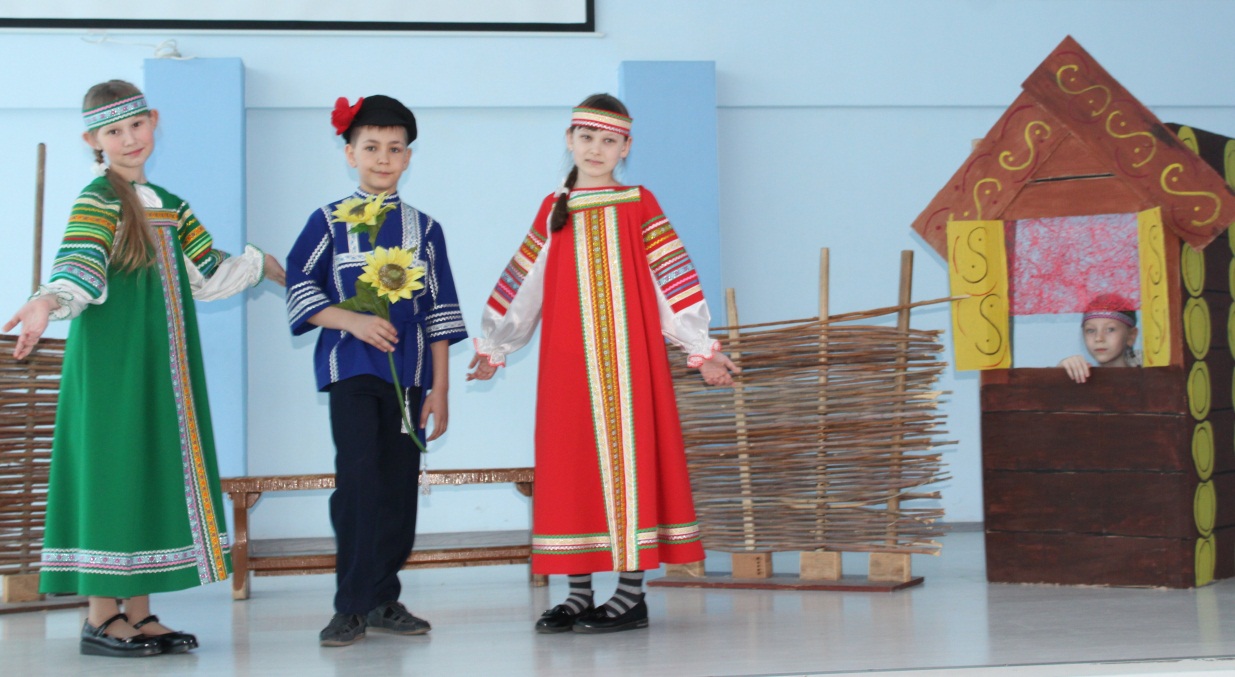 (Ребята из 3 «Д» класса  исполняют песню «Семечки»)Василиса: Сейчас, ребята, пришло время для загадок. Какой русский человек не хотел бы блеснуть своей смекалкой. А загадки будут не простые, а всё про песни наши русские. Итак:1 загадка: Песня о национальной русской зимней обуви, сваляной из овечьей шерсти («Валенки»)2 загадка: Песня о паре домашних длинношеих птиц различной окраски, отличающихся весёлым характером. («Два весёлых гуся») 3 загадка: Песня, в которой упоминается нежилая часть дома, используемая для хозяйственных нужд («Ах вы, сени, мои сени») Василиса: Отгадали, молодцы. А учащиеся 3 «В»  класса приготовили нам музыкальный подарок. В исполнении шумового оркестра мы услышим русскую народную песню « Ах вы, сени, мои сени».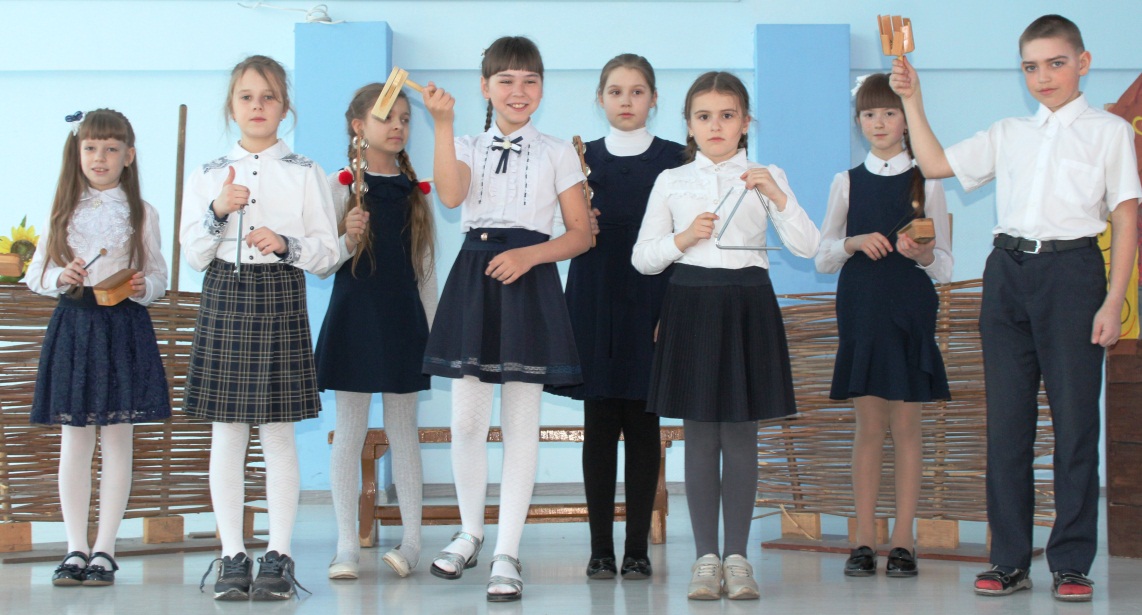 Шумовой оркестрВасилиса: Спасибо. Сегодня к нам пришли гости, это фольклорный ансамбль «Веретёнце» из школы искусств № 57, руководитель Петухова Нина Васильевна. Этот ансамбль существует уже 20 лет. И в течение этого времени, разные составы этого ансамбля пропагандируют и прививают любовь к русской музыке. Ансамбль «Веретёнце» , неоднократно становился призёром и лауреатом фестивалей и конкурсов различных уровней. Поприветствуем наших гостей. Для нас ребята исполнят две русские народные песни: «Величальная», «Из бору- бору».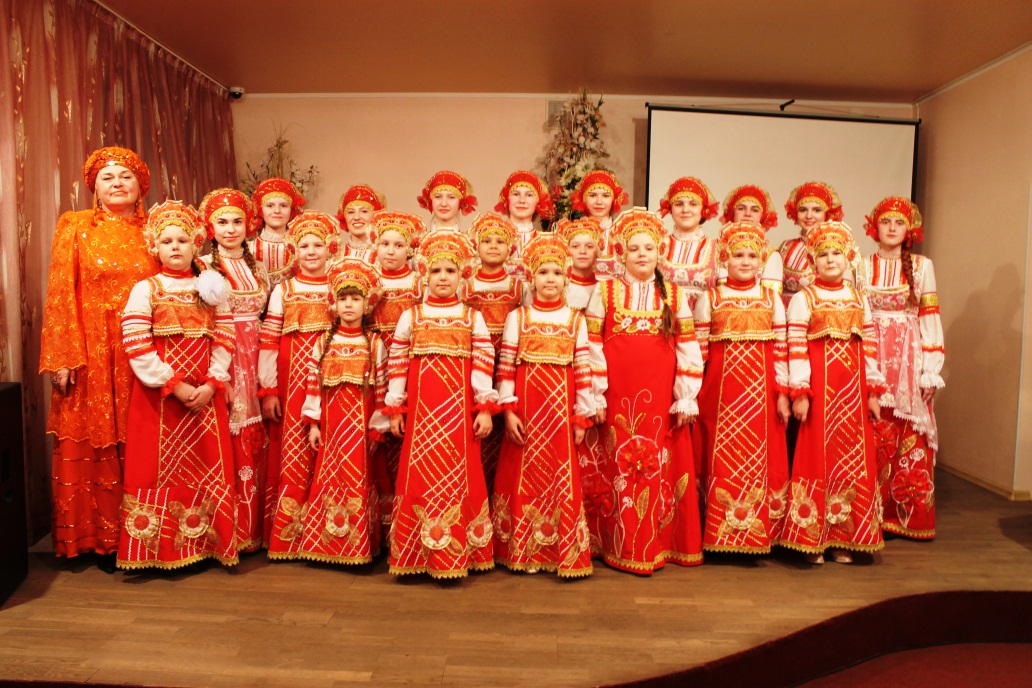 Фольклорный ансамбль «Веретёнце»Василиса: Ребята, давайте дружными аплодисментами поблагодарим наших гостей за прекрасное выступление.  А сегодняшний  праздник подошёл к концу. И его я хотела бы закончить такими словами: О русские песни любимые,В народе веками хранимые,Ну чем же вы так хороши?И в горе вы с нами и в радости,Вы с нами с рожденья до старости,Звучите в глубинах души.До новых встреч, друзья!!!